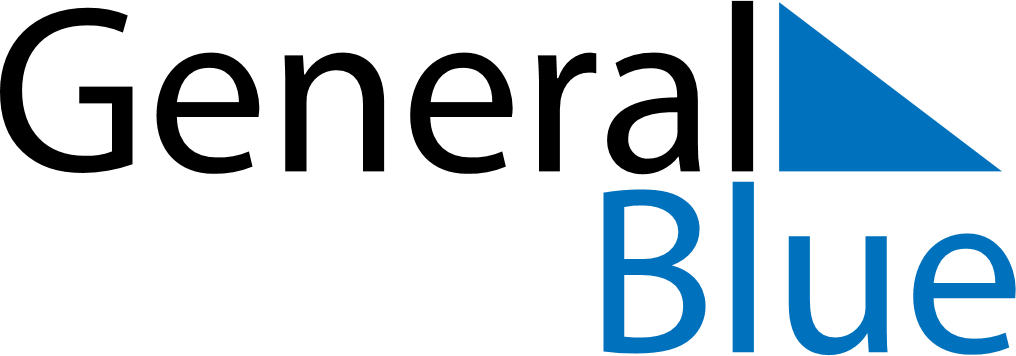 Daily PlannerMarch 29, 2021 - April 4, 2021Daily PlannerMarch 29, 2021 - April 4, 2021Daily PlannerMarch 29, 2021 - April 4, 2021Daily PlannerMarch 29, 2021 - April 4, 2021Daily PlannerMarch 29, 2021 - April 4, 2021Daily PlannerMarch 29, 2021 - April 4, 2021Daily Planner MondayMar 29TuesdayMar 30WednesdayMar 31ThursdayApr 01FridayApr 02 SaturdayApr 03 SundayApr 04MorningAfternoonEvening